Šachovnice-počítání do 100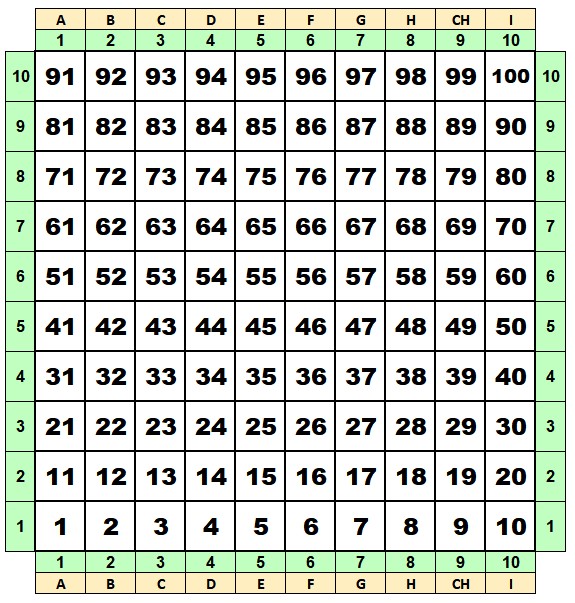 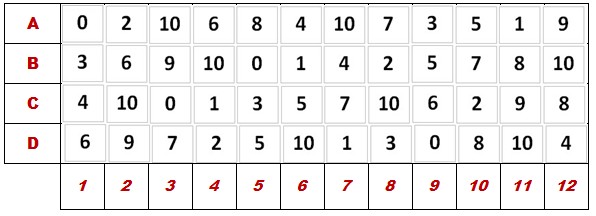 Hra je určena pro školy i pro domácí procvičování jednoduchých příkladů počítání do 100 ( sčítání a odčítání) formou hry. Hlavní princip hry je dosažení postupně dalších řad až desáté řady a čísla 100. Vylosují se čtyři čísla, pro výpočet se použije několik z nich, často postupně všechny čtyři. Jde jen o postup z jedné řady do další. Hraje se bez figurek, pořídí se zápis. 
 Návod pro hru s šachovnicí násobilky, kde jsou sloupce označeny i velkými písmeny:  Tato šachovnice neobsahuje  všechna čísla a hra je náročnější, než na šachovnici se všemi čísly, viz dole. Vytažená čísla např. v řadě B jsou  3,6,9,10. Jsme např. v řadě 3 a potřebujeme dosáhnout čísel řady 4. a) Každé číslo jednotlivě to umožňuje C3=9, pak 9+3 =12=C4; F3=18, pak 18+6 =24 =F4; CH3=27, pak 27+9=36 =CH4; I3 =30, pak 30+10 =40=I4. b) K postupu do další řady využijeme dvě čísla, např. 3 a 9, pak 9-3=6. Na F3 je 18, pak 18+6= 24 =F4.  Vylosované číslo může být 0, pak řekneme třeba  18+0 =18. Vylosovaná čísla mohou být stejná, třeba 6 a 6, pak řekneme 
např. 18+6 +6 = 30.  	Hra na šachovnici s se všemi čísly 1-100 (str. 1)Princip hry je vytvořit ze čtveřice čísel výpočtem číslo, kterým obsadíme číslo další řady na šachovnici a nakonec číslo 100. Ve vyšších řádcích využijeme číslo, na němž právě stojíme. Vytváříme zápis na papír, nejsou třeba figurky a výpočet lze zkontrolovat. 
Příklad: Pro postup ze třetí řady č. 27 =G3 vylosujeme čtveřici ze sloupce 4 dole: 6,10, 1,2.
Výpočet  (10-1) + (6-2) = 9+4 = 13. Stojíme na 27, pak 27+13 = 40 (= I4 ) ve čtvrté řadě. 
Začátečníci mohou použít z vylosovaných jedno, dvě, tři nebo čtyři čísla. Příklad 10-1=9.
 Stojíme na č. 27 (=CH3), pak 27+9 = 36 (=CH4)
Šachovnici lze využít k hromadnému zadávání úkolů. Příklad -vypočti pro všechny řádky C+H-D. Třetí řádka bude 23+ 28- 24 = 23+4 = 27.
Měli jsme ve školství množinovou matematiku, rodiče se učili s dětmi množiny a děti si hrály se schématy a učit se počítat nebyl čas.  Učit se počítat je třeba včas.  Dětský mozek je uzpůsoben se učit nové věci. Malé dítě se naučí mluvit jakoukoli řečí, umí  rozlišovat slova a mluvit,  i když nezná žádnou gramatiku. 
Je zřejmé, že na  šachovnicí všech čísel 1-100 počítat i jen do 20 nebo 50.  Dítě si může posun na další řadu vyznačit figurkou Člověče, nezlob se nebo čímkoliv, co maminka dovolí.
a) Sčítání: Čísla v dalším řádku jsou o 1 až 19 větší, jak čísla v předchozím řádku. Ze dvou vylosovaných čísel lze ( skoro) vždy sestavit  číslo, které s výchozím číslem řady dá číslo v následující řadě.  Pokud vylosujeme dvě nuly nebo dvě desítky, tak to spíš nejde.  Jeden tah hráč  vynechá (ztrácí). Nevyužitých tahů je v Člověče spoustu a nic se neděje,  je to 60 let nejoblíbenější hra. 
b) Odečítání. Malá čísla se často odečítají při sestavování výpočtu ze čtyřech  vylosovaných např. 
(10-3)+(7-2) =7+5 =12. Číslo 12 použijeme pro další výpočet typu 16 ( ve druhém řádku šachovnice ) + 12 = 28 ve třetím řádku šachovnice. 
 c) Odečítání větších čísel. Postup je jednoduchý, začíná se v 10. řadě od čísla 100 a směřuje se k první řadě k číslu 1. Odečítají se vylosovaná nebo čísla z nich sestavená.
d) Když dítě neumí sčítat ani odečítat, tak může počítat postupně krok za krokem. Např.  Vylosovali jsme čísla 10 a 4. Ve druhé řadě zvolíme např. 16, pak postupně figurkou odklepneme 10 krát  na 17, 18 až 26. A pak odklepeme odečet směrem zpět, Výchozí je 26, pak odklepeme čtyřikrát  25,24, 23, 22. Výsledek je 16+10-4 = 22.  Tím odpadá nutnost kontroly výpočtu obracení destiček apod.
e) Když k vyznačení postupu používáme figurky, můžeme  snažit se dosáhnout pozice soupeře, a tím ho vyhodit a vrátit o jednu řádku zpět (ve stejném sloupci).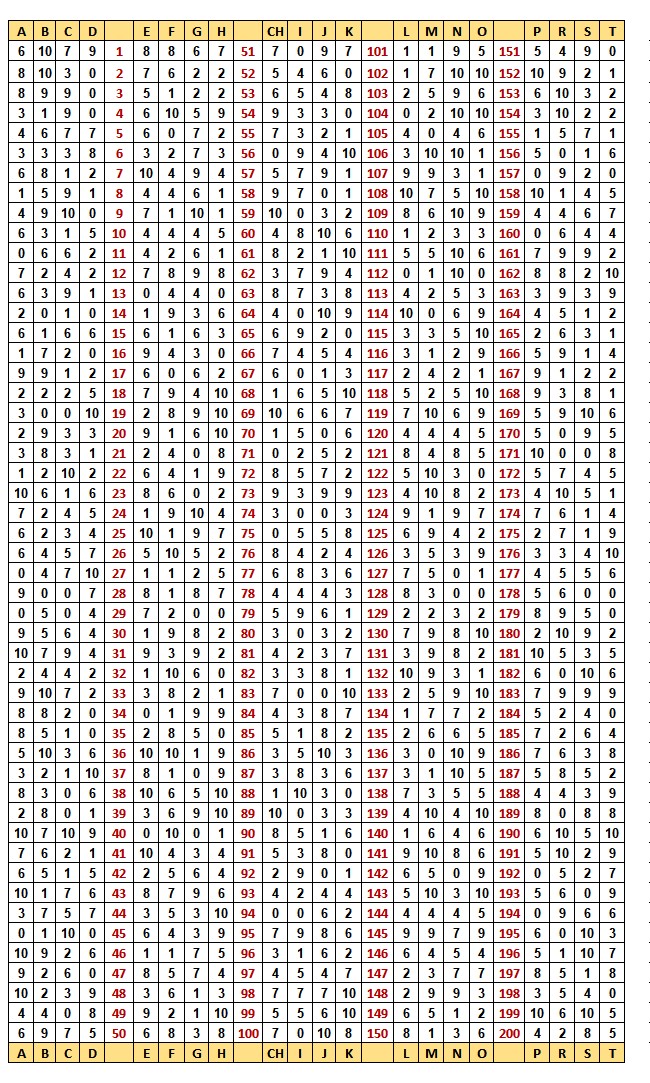 